E-TUND – KOHTUME ÜHISES VIRTUAALSES KLASSIRUUMIS         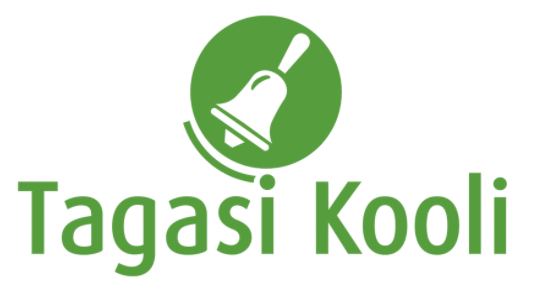 TUNNIKAVA #291* Tunnikava on loodud selleks, et pakkuda õpetajatele välja erinevaid variante õpilaste aktiivseks kaasamiseks tunni teemasse. Tunnikavas on meetodite osas tihti välja pakutud valikuvariante ja õpetaja teeb ise otsuse, millist meetodit kasutada. Tunnikava ei pea tingimata kasutama.Tunni teema:Kuidas saada 4 aastaga teenindajast hotellijuhiks?Külalisõpetaja:Piret Trei, Georg Otsa Spa Hotelli tegevjuhtÕpilased:9.–12. klassTunni õpieesmärk:Õpilane teab, kuidas käib töö GOSPAs ning milliseid erinevaid ameteid on võimalik hotellinduses pidada.Seos RÕK-iga:karjääripädevus, enesemääratluspädevus45-minutilise tunni ülesehitus:Tunni ettevalmistusõpetajatele ja õpilastele:Vajalikud vahendid video vaatamiseks: arvuti, internetiühendus, kõlarid, projektor. Palun avage arvuti, projektor ja e-tunni YouTube'i link.Kontrollige kõlareid, et heli oleks kosta kogu klassiruumis.ETTEVALMISTUS E-TUNNIKSPrintige välja õpilaste tööleht ja jagage need õpilastele.Tutvuge manuses saadetud Palun segada! kampaania materjalidega ning veebilehega https://ehrl.ee/palunsegada/ Tunni teema taust:Põnevas e-külastuses lähme külla Georg Otsa Spale Saaremaal, kus tegevjuht Piret näitab, kuidas käib hotelli tööelu. Näeme erinevaid ruume, tutvume erinevate ametitega ning kuuleme, millised võimalused on valdkonnas karjääri tegemiseks. Kõike seda ilmestab Pireti kaasahaarav isiklik lugu, seega kutsume vaatama!Ülesanne video ajal, häälestus5 minHÄÄLESTUS 5 minPaluge õpilastel täita töölehe esimene ülesanne, kus palutakse kirja panna, milliseid ameteid on õpilaste arvates hotellis võimalik pidada? Laske vastuseid pinginaabritel või üle kogu klassi võrrelda.Õpilaste loengujärgne tööleht20 minTööleht “Kuidas saada 4 aastaga teenindajast hotellijuhiks?”Põnevas e-külastuses lähme külla Georg Otsa Spale Saaremaal, kus tegevjuht Piret Trei näitab, kuidas käib hotelli tööelu. Näeme erinevaid ruume, tutvume erinevate ametitega ning kuuleme, millised võimalused on valdkonnas karjääri tegemiseks.Kasuta töölehte nii: enne otseülekannet vasta küsimuselepeale otseülekannet tee ülesandedENNE OTSEÜLEKANDE VAATAMIST VASTA KÜSIMUSELEMilliseid ameteid on sinu arvates hotellis võimalik pidada? Pane kirja kõik, mis pähe tuleb. Pärast võrrelge vastuseid klassikaaslastega.__________________________________________________________________________________________________________________________________________________________________________________________________________________OTSEÜLEKANDE JÄREL TEE ÜLESANDEDVaata läbi need kolm lühiklippi siit: https://ehrl.ee/karjaar-2/. Neile põhinedes, kirjuta lühike sisekaemus ja analüüs sellest, milline neist töödest võiks sulle meeldida ja sobida. Milline töö sobiks sinu loomu ja eesmärkidega kõige rohkem? Põhjenda. Samuti võid kirjutada sellest, milline töö sulle üldse ei sobi ja miks. Mõtle, millist tööd ja ametit hotellinduses oleksid sa nõus kasvõi lühiajaliselt kogemuse saamiseks proovima.__________________________________________________________________________________________________________________________________________________________________________________________________________________________________________________________________________________________________________________________________________________________________________________BOONUSÜLESANNEMoodustage pinginaabriga paarid või kolme õpilasega grupid. Siis minge veebilehele https://ehrl.ee/palunsegada/ ja tutvuge Palun segada! avatud uste kampaanias osalevate hotellide ja restoranidega. Vastake järgmistele küsimustele:Mitu hotelli osaleb kampaanias?
__________________________________________Millises hotellis teeb ekskursioone tegevjuht isiklikult?
__________________________________________
__________________________________________Mitu restorani osaleb kampaanias?
__________________________________________Millisesse restorani või hotelli kaaluksite avatud uste päevale minemist?
__________________________________________
__________________________________________Võimalikud jätkutegevused ja lisamaterjalidTutvuge kirja manuses saadetud Palun segada! kampaania materjalidega